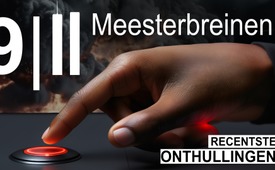 De meesterbreinen achter 9/11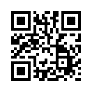 +++ Recentste onthullingen +++  Deze documentaire onthult voorheen onbekende, maar opmerkelijke feiten over 9/11. Het levert indirect indicaties dat kringen van personen van tevoren op de hoogte waren van deze gebeurtenis. Naast onmisbare achtergrondkennis over de 9/11 Commissie, komen ook ongelooflijke vervlechtingen en intriges van de toenmalige Amerikaanse regering aan het licht. Ook kom je meer te weten over de vermeende dader Osama bin Laden.Op 11 september 2001 schokten de gebeurtenissen rond het World Trade Center in New York en het Pentagon de wereldbevolking. Een gebeurtenis die de wereld nog steeds bepaald. Deze dag, ook wel Nine Eleven genoemd, had talloze oorlogen tot gevolg en stelde regeringen in staat om hun controle over hun eigen bevolking wereldwijd massaal uit te breiden. Volgens het officiële verslag van de Amerikaanse regering en de mainstream media kaapten 19 terroristen op de ochtend van 11 september vier vliegtuigen. Twee vliegtuigen vlogen in de Twin Towers van het World Trade Center in New York, die korte tijd later instortten. Een derde vliegtuig stortte neer in het Pentagon, de zetel van het Amerikaanse Ministerie van Defensie. Een vierde vliegtuig stortte neer in de buurt van Pittsburgh. Bij de aanslagen kwamen 2.989 mensen om het leven. Onmiddellijk na de aanslagen stelden de Amerikaanse regering en de media Osama bin Laden en de terroristische organisatie Al-Qaeda voor als de daders.Houdt deze officiële voorstelling van de Amerikaanse regering en de mainstream media stand bij nauwkeurig onderzoek? Talloze feiten, meningen van deskundigen, onderzoeken en ooggetuigenverslagen schudden heel sterk aan de geloofwaardigheid van de officiële versie van de regering.Instorting van de Twin Towers door gecontroleerde demolitie?Talrijke testresultaten en andere factoren wijzen op een gecontroleerde demolitie. Zo vond bijvoorbeeld een internationaal team van onderzoekers onder leiding van chemicus Dr. Niels Harrit van de Universiteit van Kopenhagen tijdens een wetenschappelijk onderzoek grote hoeveelheden van de springstof nanothermiet in het puin van de Twin Towers. In een wetenschappelijk artikel over hun onderzoek, concluderen de onderzoekers dat de twee gekaapte vliegtuigen de instortingen niet hebben veroorzaakt, maar dat er van tevoren explosieven in de gebouwen waren geplaatst. Verklaring Dr. Niels Harrit"We vonden nanothermiet in het puin. [...] Het kan dingen opblazen en het kan dingen smelten. Beide eigenschappen werden waarschijnlijk gebruikt, zoals ik het zie. Gesmolten metaal stroomt een paar minuten voor de instorting uit de zuidelijke toren."William Rodriguez, conciërge van het World Trade Center, legde de volgende opmerkelijke verklaring af: "De eerste explosie was in de kelderverdieping van B2. Er waren zes kelderverdiepingen in het gebouw. Zelfs voordat het vliegtuig het gebouw raakte. [...] Ik was daar, heb mensen gered, wat ik ook heb voorgelegd aan de 9/11 commissie, de commissie die was opgericht om de hele zaak te onderzoeken. Maar ze werden niet één keer gehoord. [...] Ik was 20 jaar conciërge en ik had de enige loper op 11 september."Brandweerlieden en honderden ooggetuigen die ontploffingen en explosies meldden, werden niet in aanmerking genomen in de officiële voorstelling door de regering."Toen ik de hal binnenkwam, klonk het als schoten en toen waren er drie enorme explosies.""Toen we bij de foyer kwamen, was die helemaal verwoest. Ik denk dat daar al een bom ontploft was voordat het vliegtuig in het gebouw vloog.""Op weg naar de achtste verdieping was er een enorme explosie die ons terugwierp." "We stonden in het trappenhuis met onze uitrusting. En er was daar een zware explosie."In de officiële versie van de regering is het feit dat het beton van de Twin Towers verpulverd (!) werd door de instorting nog steeds niet verklaard.Verklaring Peter Ketcham"Kijk naar het puin dat is achtergebleven. Het zijn geen grote stukken staal of grote stukken beton. Het zijn fijne deeltjes."Ooggetuigen"Waar is al het puin gebleven? Het beton was verpulverd. Ik was hier dinsdag en het was alsof ik op een vreemde planeet was. […] Het beton was gewoon verpulverd. […] We hebben hier kantoorgebouwen met 210 verdiepingen. Je kunt hier geen bureau vinden, geen stoel, geen telefoon, geen computer. Het grootste stuk van een telefoon dat ik vond was de helft van het toetsenbord - het was ongeveer zo groot. Het gebouw stortte in tot stof."Ground Zero duidt het terrein aan waar het World Trade Center werd vernietigd tijdens de terroristische aanslagen van 11 september 2001. Deze benaming wordt in militaire taal gebruikt voor de bovengrondse ontploffingsplaats van een kernbom of raket.WTC 7World Trade Center 7 stond niet direct op Ground Zero, maar ten noorden ervan.Weinig mensen weten dat deze wolkenkrabber ook instortte op 11 september, hoewel hij niet geraakt werd door een vliegtuig. Het stortte loodrecht in, zoals gebruikelijk is wanneer een gebouw wordt opgeblazen.Het door de Amerikaanse overheid gefinancierde "National Institute of Standards and Technology", afgekort NIST, voerde het officiële onderzoek naar de instorting van WTC 7 uit.Het NIST-rapport ondersteunde de officiële versie van de overheid: volgens het rapport vloog WTC 7 in brand door vallend puin van de Twin Towers en stortte het in. De Zwitserse historicus Dr. Daniele Ganser zegt: "Hoe kan een gebouw met 81 stalen zuilen volledig door brand instorten? Omdat bij een volledige instorting alle 81 stalen zuilen in dezelfde seconde weg zouden zijn. [...] Tot nu toe in de geschiedenis is er nog nooit, echt nog nooit, een gebouw ingestort door brand, een gebouw met een stalen skelet."In 2019 werd in de Verenigde Staten een onafhankelijke studie over WTC 7 gepubliceerd. Het werd gepresenteerd door de Universiteit van Alaska Fairbanks. De belangrijkste bevinding van deze studie is dat vuur niet de oorzaak was van het instorten van WTC 7 op 11 september.Dr. Daniele Ganser becommentarieerde het resultaat van dit onderzoek als volgt: "Het zegt dat alle 81 stalen zuilen hun stabiliteit in dezelfde seconde verloren moeten hebben. En dat is eigenlijk een andere formulering voor explosie."In 2017 beschuldigde Peter Ketcham, lange tijd NIST-medewerker, het instituut van het vervalsen van het onderzoeksrapport ten gunste van de versie van de regering: "De rol van NIST was, zoals ik het begrijp, om de instortingen van de drie torens van het World Trade Center te onderzoeken. En daarmee bedoel ik het vaststellen van torens 1, 2 en 7, waarom ze instortten. [...] "Na de kortste tijd realiseerde ik me dat het onderzoek van NIST naar de instortingen van het World Trade Center geen serieus en oprecht onderzoek was. [...] Ik had altijd geloofd dat het onderzoek van NIST heel betrouwbaar was. Om nu te zien wat ze hadden gedaan met het onderzoek en het rapport van het World Trade Center maakte me totaal verbijsterd. [...] Ik realiseerde me onmiddellijk dat er overweldigend bewijs was dat alle drie de torens - 1, 2 en 7 - waren ingestort door gecontroleerde demolitie. [...] Ik zag dat gecontroleerde demolitie helemaal niet was onderzocht als de meest voor de hand liggende oorzaak. Strikt genomen werd het in het rapport in één of twee zinnen behandeld."Mediaberichtgeving van 9/11 op de dag zelfDe live-uitzending van de BBC meldde de instorting van WTC 7 terwijl het gebouw nog overeind stond. In werkelijkheid stortte de wolkenkrabber pas twintig minuten later in. Naast de Britse zender had ook CNN de instorting te vroeg gemeld. Deze omstandigheid geeft aan dat bepaalde media vooraf geïnformeerd waren.In het licht van deze feiten, die spreken voor een gecontroleerde demolitie, rijzen onvermijdelijk de volgende vragen: Wie is de eigenaar van het World Trade Center? Wie was verantwoordelijk voor de beveiliging van dit gebouwencomplex?Zijn er aanwijzingen dat mensen van tevoren wisten van deze gebeurtenissen?Bouw van het World Trade Center in New YorkAan het einde van de jaren 1950 spande bankier en wereldstrateeg David Rockefeller zich in voor de bouw van het World Trade Center. In 1958 richtte Rockefeller de Downtown-Lower Manhattan Association op en werd er voorzitter van. Hij kreeg veel steun voor de bouw van zijn broer Nelson Rockefeller, die op dat moment gouverneur van New York was. Om deze reden werden de Twin Towers "Nelson" en "David" genoemd door de New Yorkse roddelbladen.David Rockefeller, die in 2017 overleed, zat vanaf 1949 in het bestuur van de Council on Foreign Relations en stond er later aan het hoofd. Achter deze denktank gaat zoveel macht schuil dat het nieuwsmagazine DER SPIEGEL al in 1975 schreef dat het de "invloedrijkste privé-instelling in Amerika en de westerse wereld" was. Tot op de dag van vandaag trekt de CFR, dus de Council on Foreign Relations, als een soort schaduwregering aan de touwtjes. Vanuit deze strategische commandocentrale wordt de Amerikaanse regering gestuurd met als doel het bevorderen van de wereldregering - ook wel de Nieuwe Wereldorde genoemd - die David Rockefeller en de CFR voor ogen hebben. De CFR werd in 1921 opgericht door bekende bankiers als John D. Rockefeller Junior, de vader van David en Nelson Rockefeller, en wordt sindsdien voornamelijk gefinancierd door de familie Rockefeller.Een eerste spoor naar de meesterbreinen achter 9/11 wordt geleverd door de opmerkelijke verklaring van de bekroonde Amerikaanse filmmaker Aaron Russo uit 2009 - kort voor zijn dood: "Ik had een vriend, Nick Rockefeller. [Toen ik kandidaat was voor gouverneur in Nevada, nam hij contact met me op via een advocaat en we werden vrienden.] Hij was degene die me - elf maanden voordat 9/11 plaatsvond - had verteld dat er een gebeurtenis zou plaatsvinden. Hij heeft me nooit verteld wat die gebeurtenis zou zijn. Maar die gebeurtenis zou gevolgd worden door een invasie van Afghanistan door Amerika om pijpleidingen aan te leggen vanuit de Kaspische Zee. We zouden Irak binnenvallen om de olievelden in te nemen en militaire bases in het Midden-Oosten te vestigen - om alles onderdeel te maken van de Nieuwe Wereldorde. […] Ik herinner me dat hij me vertelde dat we soldaten zouden zien zoeken naar mensen in grotten in Afghanistan en Pakistan. Er komt een oorlog tegen terreur zonder een echte vijand. Het hele gebeuren zal een gigantisch bedrog zijn; een voorwendsel voor de regering om het Amerikaanse volk te controleren. [De hele oorlog tegen terreur is een bedrog, een farce. [...] Het uiteindelijke doel dat deze mensen in de zin hebben, is de creatie van een wereldregering - geleid door het bankwezen, door de bankiers. [...] De agenda is om een wereldregering te creëren en bij elke burger een RFID-chip te implanteren. Al het geld zal alleen nog maar in deze chips zitten. Er zal geen contant geld meer zijn. En Rockefeller heeft me rechtstreeks verteld dat ze dat willen bereiken."Waarom wist Nick Rockefeller van tevoren van 9/11 en de daaropvolgende oorlogsplannen? Nick Rockefeller, hier te zien met Aaron Russo, is ook lid van de CFR.Wie was verantwoordelijk voor de beveiliging van het World Trade Center?Het bedrijf Stratesec was verantwoordelijk voor de beveiliging van dit gebouwencomplex van 1993 tot de gebeurtenissen van 9/11. Later bleek dat uitgerekend Marvin Bush, de broer van de toenmalige Amerikaanse president George W. Bush, van 1993 tot 2000 in de raad van bestuur van dit bedrijf zat. Wie is de eigenaar van het World Trade Center?De miljardair Larry Silverstein pachtte in de jaren 1980 een grondstuk tegenover het World Trade Center-complex en bouwde daarop de in 1987 geopende wolkenkrabber WTC 7.Silverstein tekende ook een 99-jarige huurovereenkomst voor de twee Twin Towers van het World Trade Center, zes weken voor 11 september 2001. Tegelijkertijd sloot hij een verzekeringspolis af die ook van toepassing was in het geval van terroristische aanslagen. Uiteindelijk profiteerde hij van 9/11, want hij ontving 1,1 miljard dollar extra bovenop het overeengekomen verzekeringsbedrag van 3,5 miljard dollar.Hoe kwam dit tot stand? Silverstein eiste het overeengekomen verzekerde bedrag twee keer op van de verzekeringsmaatschappij, omdat de Twin Towers door twee vliegtuigen waren verwoest - volgens Silverstein dus door twee onafhankelijke gebeurtenissen. Het bedrag dat hij van de verzekeringsmaatschappij kreeg, kon hij gebruiken om het World Trade Center te herbouwen.De Amerikaanse investeringsmaatschappij Blackstone Group is een zakelijke partner van Larry Silverstein. Het nam de hypotheek op WTC 7 over in het jaar voor de aanslagen. De Blackstone Group werd opgericht door Peter George Peterson en Stephan Allen Schwarzman. Peterson was niet alleen de uitvoerend voorzitter van de Blackstone Group ten tijde van 9/11, maar ook de voorzitter van de CFR. Schwarzman is ook lid van de CFR.Larry Silverstein is ook een goede vriend van David Rubenstein, de huidige voorzitter van de CFR. Hier zie je David Rubenstein tijdens een online conferentie met Silverstein: "Het is een grote eer om mijn vriend Larry hier te hebben."Het nieuwe WTC 7 werd in 2006 geopend. Silverstein liet op het voorplein van het nieuwe gebouw het zogenaamde "Silverstein Park" bouwen. Dit park is een voorstelling van het Alziend Oog - de symboliek die ook te vinden is op het Amerikaanse dollarbiljet aan de top van de piramide. Het symboliseert de vestiging van een Nieuwe Wereldorde onder Luciferiaanse heerschappij. In 2021 werd in opdracht van Larry Silverstein een kunstwerk bestaande uit meerdere piramides opgericht in het "oog" van Silverstein Family Park. Dit is ook een zinspeling op de Nieuwe Wereldorde die door deze kringen wordt nagestreefd.Het volgende feit suggereert dat Larry Silverstein ook voorkennis had van de plannen rond 9/11: In interviews verklaarde hij altijd dat hij zijn ochtenden meestal doorbracht met ontbijtvergaderingen in de North Tower van het World Trade Center en met nieuwe huurders in het gebouw. Uitgerekend op de ochtend van 11 september 2001 bevond hij zich buiten het World Trade Center.De officiële 9/11 Commissie onderzocht van 2002 tot 2004 de oorzaken en achtergronden van 9/11.Hoe onafhankelijk en betrouwbaar is deze 9/11 Commissie? Zijn er verstrengelingen tussen de 9/11 Commissie en de genoemde personen?Door de enorme druk van het publiek werd de Amerikaanse regering in 2002 gedwongen om een onderzoek naar 9/11 uit te voeren. De daarop ingezette 9/11 Commissie benadrukte altijd de onafhankelijkheid van haar onderzoek.De Amerikaanse president George W. Bush weigerde aanvankelijk in te stemmen met een onafhankelijke commissie. In november 2002 stemde het Witte Huis uiteindelijk toch in, maar onder het voorwendsel dat Bush zelf de voorzitter van de commissie zou benoemen. Bush benoemde toen uitgerekend voormalig minister van Buitenlandse Zaken Henry Kissinger tot voorzitter van de commissie. Kissinger was één van Bush' intiemste vrienden tot de dood van David Rockefeller en wordt beschouwd als één van de belangrijkste mondiale strategen voor het vestigen van een Nieuwe Wereldorde. Kissinger is ook lid van de CFR en zat in de Raad van Bestuur van 1977 tot 1981.Kissinger moest na korte tijd aftreden als voorzitter van de 9/11 Commissie, omdat hij de klanten van zijn economisch adviesbureau niet openbaar wilde maken. Hij werd er door de families van de 9/11 slachtoffers ook van beschuldigd financiële en politieke banden te hebben met Saoedi-Arabië – onder andere met de Bin Laden familie. Thomas Kean werd toen door president Bush aangesteld als nieuwe voorzitter. Lee Hamilton werd zijn vice-voorzitter. Zowel Thomas Kean als Lee Hamilton zijn lid van de CFR. De 9/11 Commissie voerde voornamelijk de openbare ondervragingen met getuigen uit en gaf verklaringen af over het verloop van het onderzoek. Het eigenlijke werk, het opvragen, verzamelen en evalueren van relevante documenten en het schrijven van het eindrapport, was de verantwoordelijkheid van een staf van 78 mensen. Deze stond onder leiding van Philip Zelikow als uitvoerend directeur. Zelikow schreef het officiële verhaal over 9/11. Hoe kan het ook anders: Philip Zelikow is ook lid van de CFR.In maart 2004 onthulde journalist Jim Mann dat Zelikow voorstander was van de omverwerping van Saddam Hoessein en in september 2002 het strategiedocument schreef dat Bush gebruikte om de oorlog in Irak in 2003 te legitimeren. Zelikow werd er herhaaldelijk van beschuldigd dat hij de 9/11 Commissie gebruikte om de oorlog in Irak te rechtvaardigen.De schrijver van het boek en arts dr. Heiko Schöning beschreef het werk van de 9/11 Commissie in zijn boek Game Over als volgt: "Voor iedereen die enig gezond verstand heeft behouden, is kennis van één parlementaire hoorzitting voldoende. [...] van maandag 26 januari 2004. De uitvoerend directeur van de 9/11 overheids-onderzoekscommissie dr. Philip Zelikow en zijn assistente Susan Ginsburg [...] toonden een zogenaamd gevonden, bijna intact paspoort van een [...] kaper die verondersteld wordt te zijn neergestort in een [toren van het] World Trade Center in New York. Waarom "zogenaamd"? Omdat dit praktisch fysiek onmogelijk is!"Publicist Paul Craig Roberts concludeerde in 2011: "De Commissie heeft verzuimd om belangrijke getuigen op te roepen en heeft alleen getuigen gehoord die het standpunt van de regering bevestigden om de werkelijke gebeurtenissen op een gecontroleerde politieke manier te verbergen.”De reactie van George W. Bush is ook opvallend. De ondervraging van zijn veiligheidsadviseur Condoleezza Rice door de 9/11 Commissie vond plaats op 8 april 2004. Bush stond haar echter alleen toe om te getuigen op voorwaarde dat de Commissie hemzelf en vice-president Dick Cheney niet in het openbaar, onbeëdigd en niet met opnames zou ondervragen. Het 9/11 verhoor van president Bush en zijn vicepresident Dick Cheney vond uiteindelijk plaats achter gesloten deuren en zonder beëdiging.George W. Bush weigerde ook lange tijd om inlichtingenrapporten vrij te geven van de geheime diensten die hij ontving in de weken voorafgaand aan de 9/11 incidenten. In november 2003 werd een compromis bereikt. Het Witte Huis gaf alleen de twee commissarissen Philip Zelikow en Jamie Gorelick toegang tot de inlichtingenrapporten die Bush had ontvangen. Naast Zelikow is Jamie Gorelick - geen verrassing - ook lid van de CFR. Senator Max Cleland wees deze censuur van de toegang tot dossiers radicaal af en kondigde daarom in december 2003 zijn ontslag aan bij de Commissie. Hij werd vervangen door Bob Kerry, ook lid van de CFR.Naast de 9/11 Commissie onderzochten ook de CIA en de FBI de achtergrond van 9/11.De CIA werd ten tijde van 9/11 geleid door George Tenet. Hij maakte heel duidelijk dat er taboezones waren voor onderzoeken op bepaalde gebieden. George Tenet is ook lid van de CFR.Mueller was directeur van de FBI van 2001 tot 2013. Hij werd in deze functie benoemd door president George W. Bush. Robert Mueller heeft nauwe banden met de CFR. Hier tijdens een bijeenkomst bij de Council on Foreign Relations. 9/11 was de aanleiding voor de "oorlog tegen het terrorisme". Alleen door deze gebeurtenissen en de angst voor terrorisme die ze teweegbrachten, accepteerden de Amerikaanse bevolking en de Westerse wereld militaire actie onder leiding van de VS.Op 20 september 2001 kondigde de Amerikaanse president Bush de "oorlog tegen het terrorisme" aan in een toespraak: "Onze oorlog tegen het terrorisme begint met Al-Qaeda, maar daar zal het niet eindigen. [...] Amerikanen moeten zich niet voorbereiden op een veldslag, maar op een langdurige veldtocht zoals we die nog nooit eerder hebben meegemaakt."Amper vier weken na 9/11 begonnen de VS en Groot-Brittannië met militaire operaties in Afghanistan. Verschillende steden werden vanuit de lucht aangevallen. 240.000 doden en 5,5 miljoen mensen op de vlucht, zijn het wrede resultaat van de 20 jaar durende oorlog in Afghanistan.In 2003 vond de aanval op Irak plaats. De Amerikaanse president Bush beschuldigde Irak ervan terroristen te steunen en massavernietigingswapens te bezitten. Deze rechtvaardiging voor de oorlog in Irak, die in strijd was met het volkerenrecht, bleek achteraf een leugen te zijn. De Amerikaanse studie "De Irakoorlog van 2003 en de te vermijden menselijke slachtoffers" gaat er in een lage schatting van uit dat de Irak-oorlog aan ongeveer een half miljoen mensen het leven heeft gekost. Duizend ton uraniummunitie werd door de VS gebruikt in de oorlog in Irak. Misvormingen bij kinderen namen dramatisch toe.De Amerikaanse president Barack Obama heeft de "oorlog tegen terreur" tijdens zijn ambtstermijn voortgezet. De VS en Europese landen bombardeerden Libië acht maanden lang onafgebroken in 2011 en verwoestten hele landstreken. Met Libië werd een land dat de beste sociale infrastructuur en het hoogste inkomen per hoofd van de bevolking in Afrika had, verwoest en geplunderd. Tienduizenden mensen kwamen om in de oorlog en nog eens vele duizenden stierven in de tien jaar burgeroorlog die volgde.De dramatische oorlogsbalans in Syrië: Meer dan 600.000 mensen kwamen om het leven, waaronder naar schatting 55.000 kinderen. Tot 12 miljoen Syriërs verloren hun thuisbasis.Een studie uit 2023 van het Watson Institute van Brown University toont duidelijk aan dat de Amerikaanse oorlogen sinds 9/11 4,5 miljoen levens hebben gekost. De oorlogen in Afghanistan, Irak, Pakistan, Jemen, Libië, Somalië en Syrië hebben in 2015 ook een massale vluchtelingenstroom op gang gebracht die nog steeds voortduurt.Daarnaast leidde 9/11 wereldwijd tot nieuwe wetten om de bevolking te observeren en te controleren.Het kabinet van de regering George W. Bush leidde deze "oorlog tegen terreur" na 9/11 met miljoenen dodelijke slachtoffers. Op basis van de feiten kun je niet alleen verbindingen zien tussen de CFR en de 9/11 Commissie, maar ook tussen de CFR en de regering Bush.Het vertrouwde regeringsteam van de Amerikaanse president George W. Bush vormde de administratie van de oorlog tegen het terrorisme. Het was als volgt samengesteld:President: George W. Bush, vicepresident: Dick Cheney, minister van Buitenlandse Zaken: Colin Powell, minister van Defensie: Donald Rumsfeld, plaatsvervangend minister van Defensie en politiek adviseur van president Bush: Paul Wolfowitz evenals de nationale veiligheidsadviseur: Condoleezza Rice.Van hen waren er vier lid van de CFR toen ze in functie waren:Dick Cheney, Colin Powell, Paul Wolfowitz en Condoleezza Rice.Door onthullingen, zoals bijvoorbeeld van de Italiaanse Hoge Graad Vrijmetselaar Gioele Magaldi, is het bekend dat bijna het hele regeringsteam tegelijkertijd werd ingewijd in de Vrijmetselarij. Leden van de oorspronkelijke vrijmetselaars oer-loge Hathor Pentalpha zijn George W. Bush, Dick Cheney, Donald Rumsfeld, Paul Wolfowitz en Condoleezza Rice. De latere Amerikaanse president Barack Obama, die de oorlog tegen het terrorisme bevorderde, is ook lid van de oerloge Maat, samen met de huidige Amerikaanse president Joe Biden evenals Bill en Hillary Clinton. Deze Oer-Loges, waarin de Hoge Graad Vrijmetselarij is georganiseerd, streven in hun werk ook de vestiging van een "Eén Wereld Regering" na.Terroristenleider Osama bin Laden werd gepresenteerd als het belangrijkste meesterbrein achter de aanslagen van 11 september 2001.Gioele Magaldi onthulde dat Osama bin Laden ook een Hoge Graad Vrijmetselaar is en lid van de Oer-Loge "Hathor Pentalpha" - samen met bijna alle Amerikaanse regeringspolitici ten tijde van 9/11. Bin Laden werd oorspronkelijk ingewijd in de Vrijmetselaar Oer-Loge "Three Eyes", die in 1968 werd opgericht door David Rockefeller, Henry Kissinger en Zbigniew Brzezinski. Naast Osama Bin Laden zijn of waren ook George Bush, Dick Cheney, Condoleezza Rice en Nelson Rockefeller deel van deze geheime loge. De huidige voorzitter van de CFR, David Rubenstein, en de lange termijn voorzitter van de CFR, Richard Haass, maken ook deel uit van de oorspronkelijke "Three Eyes" oer-loge.In deze context wordt de verbinding tussen de familie Bush en de familie Bin Laden begrijpelijk:De vader van Osama bin Laden groeide vanaf de jaren 1950 met zijn bedrijf Saudi Binladin Group uit tot de toonaangevende aannemer en multimiljonair in het Koninkrijk Saudi-Arabië. Salim bin Laden, de oudste halfbroer van Osama bin Laden, leidde het familiebedrijf van 1972 tot aan zijn dood. Hij had nauwe zakelijke banden met George Bush Sr. als investeerder via bedrijven als de Carlyle Group. Samen met zijn zoon George W. Bush richtte hij in 1978 het oliebedrijf Arbusto Energy op in Texas.In de dagen na 11 september werden vliegverkeer in de VS verboden. Volgens interne regeringsdocumenten stond de FBI echter toe dat familieleden van al-Qaida-leider Osama bin Laden en andere Saoedi-Arabiërs de VS op 13 september 2001 snel verlieten. Het Witte Huis onder president George W. Bush gaf toestemming aan zes privéjets en twee dozijn commerciële vliegtuigen om het land te verlaten. De documenten die dit onthulden moesten in 2015 openbaar worden gemaakt omdat de burgerrechtengroep Judicial Watch met succes een rechtszaak aanspande voor de vrijgave ervan.Maar hoe zit het dan met de video’s van dreigboodschappen van Osama bin Laden die voortdurend door de mainstreammedia werden uitgezonden? Volgens Magaldi's onthullingen handelde Bin Laden volgens een vastgesteld script.Zelfs de factcheck van SWR3 moest toegeven dat er legitieme twijfels zijn over de officiële versie van Osama bin Laden als mededader:"De officiële versie zegt dat 19 voornamelijk Saoedi-Arabische terroristen de vliegtuigen kaapten en tot neerstorten hadden gebracht. [Osama bin Laden, het hoofd van Al-Qaida, zou opdracht hebben gegeven. [...] Maar daar is geen duidelijk bewijs voor! [...] De Duitse federale administratieve rechter Dieter Deiseroth heeft erop gewezen dat geen enkele onafhankelijke rechtbank ooit in staat is geweest om het bewijs van Bin Ladens daderschap te verifiëren dat door inlichtingendiensten wordt gepresenteerd.De dood van Osama bin Laden is ook erg vreemd en roept vragen op. Officieel werd hij doodverklaard volgens de Amerikaanse regering. Bin Laden zou zijn doodgeschoten door de Amerikaanse marine. Er is echter geen foto genomen van het lijk van de "meest gezochte terrorist ter wereld". Volgens officiële verklaringen werd het lijk in zee gegooid. Hier is echter geen bewijs voor.ConclusieIn de zoektocht naar de werkelijke meesterbreinen, zegsmannen en leidende personen van 9/11, stuit men steeds op dezelfde personengroep. Na nauwkeuriger onderzoek van zowel de officiële 9/11 Commissie als de Amerikaanse regering ten tijde van 9/11, komt de naam David Rockefeller en de Council on Foreign Relations, die hij lange tijd leidde, sterk in beeld. Zelfs bij Osama bin Laden, aan de wereld voorgesteld als de hoofddader van 9/11, zijn heel duidelijk verstrengelingen met deze personen en instellingen herkenbaar. Om alleen het officiële verslag door te geven aan de volgende generaties en het spoor uit te wissen naar de kringen van mensen die in deze uitzending worden getoond, werd niets aan het toeval overgelaten door de eerder genoemde meesterbreinen. In 2014 werden een gedenkteken en een museum ingehuldigd op de locatie van het World Trade Center. Het 9/11 Museum vertelt het verhaal van 9/11 en is volgens eigen zeggen de belangrijkste instelling die zich bezighoudt met het onderzoek naar deze aanslag.David Rockefeller was erelid van de jury die de architectuur voor het World Trade Center Memorial selecteerde. Hij zat ook in het bestuur van de World Trade Center Memorial Foundation - de stichting die belast was met de bouw en financiering van het monument en het 9/11 Museum. In totaal droeg David Rockefeller $ 15 miljoen bij aan deze faciliteit. Naast Rockefeller zit ook Peter George Peterson in de raad van bestuur van de World Trade Center Memorial Foundation. Peterson was voorzitter van de Council on Foreign Relations van 1985 tot 2007 - de periode waarin de gebeurtenissen rond 9/11 plaatsvonden.De feiten en samenhangen die in deze uitzending worden onthuld, moeten dringend worden onderzocht door een onafhankelijke rechtbank. Speciaal de verstrengelingen met de CFR en de Rockefeller familie en de door 9/11 veroorzaakte oorlogsmisdaden met miljoenen dodelijke slachtoffers vereisen een onderzoek en een rechtvaardige bestraffing door een onafhankelijke rechtbank. De werkelijke achtergrond van 9/11 zal onder de observatie van de volken komen - net als het plan om een wereldregering te vestigen. Alleen op deze manier is het mogelijk dat deze meesterbreinen de nietsvermoedende volkeren niet verder zullen onderwerpen en dat de mensen hun bedrieglijke plannen in de toekomst op tijd zullen herkennen en een halt toeroepen.Verspreid daarom deze uitzending met zijn explosieve inhoud onder zoveel mogelijk mensen in je omgeving.Belangrijke aanwijzingKla.TV wil er uitdrukkelijk op wijzen, dat de in deze uitzending genoemde personen, achtergronden en onderlinge verbindingen  niet tot doel hebben, de kijkers te verleiden tot een antisemitisch oordeel.Zelfs als de in deze uitzending genoemde personen zich uitgeven als Joden, moet iedere kijker in het bewustzijn houden, dat het in veel gevallen niet zo is.Want vaak kan na nader onderzoek het volgende worden vastgesteld: Personen die door onthullings- en ophelderingswerk in het gezichtsveld van de publieke opinie komen, geven zich graag uit voor Joden om critici meteen als antisemieten te brandmerken en om zelf onder de dekmantel van het Jodendom een speciale bescherming te genieten.Dat je in veel gevallen helemaal niet te doen hebt met echte Joden, maar met een duivelse ideologie, wordt uitvoerig aangetoond in de uitzendingen “Wider Rassismus und Verschwörung” (Tegen fascisme en complot”, (Zie www.kla.tv/23509 (D)) en “Das Geheimnis der Obelisken (Het geheim van de obelisken)” (zie www.kla.tv/143749 ). Zoals het ook in de Bijbel staat in Openb. 2:9 “… die zeggen, de ze Joden zijn en het niet zijn, maar een synagoge van satan.” 17 AZK: ♫Power♫ (Familie Ebert) 03.01.2020 | www.kla.tv/15478 (DE)POWERTwee torens vielen om en daarmee mijn kijk op de wereld.Ze waren gemaakt van staal, waartegen alles verbrijzelt.Twee machines, gemaakt van aluminium, heb je zogenaamd te danken,dat drie stalen torens in vrije val vielen...WTC7 werd niet geraakt, maar stortte ook in...en jaren later waren de hete vlammen waarschijnlijk de schuldige.Het Pentagon werd ook geraakt door een professionele piloot...en iedereen die dat in twijfel trekt wordt een samenzweringsidioot.De wind is gedraaid, jullie hebben jezelf benadeeld,ook al baden jullie nog steeds in veiligheid met jullie leugens.Niemand gelooft je meer, ook al denk je van wel.Iedereen weet dat JIJ het World Trade Center hebt opgeblazen.Ja, jullie hebben het opgeblazen, niet vernietigd door terreur.En de media dekt je, daarom luisteren ze niet meer naar je.Het is een leugen, jullie spel, jullie zijn zo sluw,dat we jullie zullen stoppen omdat we van echte vrede houden.POWER ook al worden we hard getroffen,gaan de ogen van de wereld open,want voorheen waren de meesten blind. Het is de POWER die jullie voor jezelf hebben opgeëist,wel, het pulseert nu in ons allemaal,terwijl jullie krachten vallen zoals de torens.Ja, ze vallen, wat kan ik zeggen, dat weten jullie.Na Afghanistan stuurden jullie er onmiddellijk soldaten op uit.Martelden en mishandelden en installeerden de oorlog,jullie namen de drugsvelden over en profiteerden ervan.Toen de leugen dat Irak nucleaire wapens zou hebben.Dat is wat jullie gebruikten om Irak militair over te nemen.Honderdduizenden doden ... Een land met de grond gelijk gemaakt,Ook al vonden jullie niets, was het vermoeden al genoeg.En daarna gingen jullie verder met alle landen die jullie daarna vernietigde,geplunderd en geplunderd, wat niet van jullie was.Oogsten wat jullie zaaien en kijken hoe jullie alles verliezen,terwijl jullie, als een roofdier, alle dingen van vandaag neemtDat nooit van jullie is geweest, terwijl jullie levens uit elkaar scheurenterwijl jullie de hele wereld valse vrede belooft.Het is een spel van vuur, en jullie hebben jullie misrekend,want jullie zieke acties ontketenen nieuwe kracht in ons.POWER ook al zijn we hard geraakt,gaan de ogen van de wereld open,want voorheen waren de meesten blind. Het is de POWER die jullie voor jezelf hebben opgeëist,wel, het pulseert nu in ons allemaal,terwijl jullie krachten vallen zoals de torens.In de vrije val van jullie macht terwijl alles afbrokkelt,de controle over naties, olie, wapens en geld,over de media die lang tegen de mensheid hebben gelogen,politieke charlatans die de mensen misleidden.Ja, jullie vallen, onverbiddelijk en de paniek neemt toe.Wat jullie miljoenen mensen hebben aangedaan, voelen jullie nu!Niet als wraak van ons, maar omdat het niet anders kan,het is een natuurwet dat jullie jezelf nu in de spiegel zien.POWER ook al zijn we hard geraakt,gaan de ogen van de wereld open,want voorheen waren de meesten blind. Het is de POWER die jullie voor jezelf hebben opgeëist,wel, het pulseert nu in ons allemaal,terwijl jullie krachten vallen zoals de torens.POWER ook al zijn we hard geraakt,gaan de ogen van de wereld open,want voorheen waren de meesten blind. Het is de POWER die jullie voor jezelf hebben opgeëist,wel, het pulseert nu in ons allemaal,terwijl jullie krachten vallen zoals de torens.van de familie Ebertdoor mw.Bronnen:Offizielle Regierungsdarstellung zu 9/11
( Officiële voorstelling van de regering bij 9/11
https://www.lpb-bw.de/terrorusa
https://www.mdr.de/geschichte/mitteldeutschland/jahrestage/kalenderblatt-elfter-september-terroranschlaege-tante-ju-kapital-marx-wwf-naturschutz-gruendung100.html
https://www.zdf.de/kinder/logo/11-september-2001-100.html

Einsturz der Zwillingstürme durch kontrollierte Sprengung? 
( Instorting van de Tweelingtorens door gecontroleerd opblazen?)
https://www.youtube.com/watch?v=QohivA6KW1w
https://www.youtube.com/watch?v=rsMg_Gnfzvg
https://www.youtube.com/watch?v=GvAv-114bwM
https://de.wikipedia.org/wiki/Ground_Zero

WTC 7
https://de.wikipedia.org/wiki/National_September_11_Memorial_and_Museum#/media/Datei:WTC_Building_Arrangement_in_preliminary_site_plan.svg
https://www.youtube.com/watch?v=YynqRIovIjM
https://www.youtube.com/watch?v=7ZiMG84hws0
https://www.youtube.com/watch?v=z4IgDjlpWZU
https://en.wikipedia.org/wiki/National_Institute_of_Standards_and_Technology
https://en.wikipedia.org/wiki/NIST_World_Trade_Center_Disaster_Investigation
https://www.nist.gov/world-trade-center-investigation
https://ine.uaf.edu/wtc7
https://ine.uaf.edu/media/222439/uaf_wtc7_draft_report_09-03-2019.pdf

Berichterstattung der Medien am Tag von 9/1
( (Berichtgeving van de media op de dag van 9/11)
https://www.diepresse.com/270796/911-verschwoerungstheorien-um-die-bbc
https://www.youtube.com/watch?v=mY7F4xMcE4s

Errichtung des World Trade Centers in New York
BUCH David Rockefeller - Erinnerungen eines Weltbankiers, Seite 533 – 537
(Bouw van het World Trade Center in New York
Boek David Rockefeller -, Herinneringen van een wereld bankier, pagina 533 – 537)
https://de.wikipedia.org/wiki/World_Trade_Center
https://de.wikipedia.org/wiki/David_Rockefeller
https://www.cfr.org/historical-roster-directors-and-officers
https://www.spiegel.de/politik/ein-politbuero-fuer-den-kapitalismus-a-9aa6a1fe-0002-0001-0000-000041389590
https://de.wikibrief.org/wiki/James_Warburg
https://www.philanthropyroundtable.org/hall-of-fame/john-rockefeller-jr
BUCH von Lars Schall, Denken wie der Feind - 9/11 und die Geopolitik des Terrors, Seite 4
(Boek van Lars Schall, Denken als de vijand – 9/11 en de geopolitiek van de terreur, pagina 4)
https://de.wikipedia.org/wiki/Aaron_Russo
https://www.imdb.com/title/tt1852085
https://www.youtube.com/watch?v=BtuyMO8fO3U
https://www.cfr.org/membership/roster

Wer war für die Sicherheit des WTC verantwortlich?
(Wie was verantwoordelijk voor de veiligheid van de WTC?)
https://de.wikipedia.org/wiki/Marvin_Bush
https://www.sourcewatch.org/index.php/Marvin_Bush
https://en.wikipedia.org/wiki/Stratesec

Wer ist der Besitzer des WTC?
(Wie was de eigenaar van de WTC?)
https://de.wikipedia.org/wiki/World_Trade_Center
https://de.wikipedia.org/wiki/Larry_Silverstein
https://www.faz.net/aktuell/wirtschaft/unternehmen/larry-silverstein-einigt-sich-im-world-trade-center-streit-15304570.html
https://www.blackstone.com/news/press/blackstone-acquires-debt-on-7-world-trade-center
https://de.wikipedia.org/wiki/Blackstone_Group
https://de.wikipedia.org/wiki/Peter_George_Peterson
https://www.cfr.org/membership/roster
https://www.youtube.com/watch?v=mnp1Y_1kMeU
https://www.cfr.org/board-directors
https://de.wikipedia.org/wiki/7_World_Trade_Center
http://kensmithworkshop.com/silverstein-family-park.html
https://rew-online.com/silverstein-and-stella-celebrate-installation-of-wtc-star
https://www.freimaurer-wiki.de/index.php/Allsehendes_Auge
https://www.zdf.de/dokumentation/zdfinfo-doku/mythos--die-groessten-raetsel-der-geschichte--das-geheimnis-der-illuminaten-100.html
https://avareurgente.com/de/liste-der-okkulten-symbole-und-ihre-ueberraschende-bedeutung
https://en.wikipedia.org/wiki/Larry_Silverstein
https://www.forbes.com/sites/giacomotognini/2021/09/10/larry-silverstein-durst-oculus-20-years-and-20-billion-after-911-the-world-trade-center-is-still-a-work-in-progress/?sh=7c89dbe061d2

Offizielle 9/11-Kommission
( Officiële 9/11 commissie)
https://de.wikipedia.org/wiki/9/11-Kommission
https://libraries.indiana.edu/lee-h-hamilton-9-11-commission-papers
https://www.cfr.org/historical-roster-directors-and-officers
https://www.cfr.org/membership/roster
https://www.washingtonpost.com/opinions/henry-kissinger-my-friend-david-rockefeller-a-man-who-served-the-world/2017/03/30/bd4789b0-13f6-11e7-ada0-1489b735b3a3_story.html
https://de.wikipedia.org/wiki/Philip_Zelikow
https://www.youtube.com/watch?v=C45C1PSAZvI
BUCH von Dr. Heiko Schöning, Game Over – Covid-19 Anthrax-01, Seite 360 – 365
(Boek Heiko Schöning, Game Over – Covid-19 Anthrax-01, pagina 360 – 365)
https://www.faz.net/aktuell/politik/09-11-ausschuss-bushs-wende-um-180-grad-1143107.html
https://www.spiegel.de/politik/ausland/bush-und-cheney-vor-dem-ausschuss-der-praesident-sagt-aus-und-kaum-einer-darf-zuhoeren-a-297475.html

Ermittlungen FBI und CIA
( Onderzoeken FBI en CIA)
https://www.pbs.org/wgbh/americanexperience/features/newyork-world-trade-center-1942-2002
https://de.wikipedia.org/wiki/George_Tenet
https://de.wikipedia.org/wiki/Robert_Mueller
https://www.cfr.org/event/robert-s-mueller-iii

9/11 war Auslöser für den Krieg gegen den Terror
(9/11 was de prikkel voor de oorlog tegen de terreur)
https://www.lpb-bw.de/terrorusa
https://www.nzz.ch/international/der-krieg-in-afghanistan-forderte-240000-tote-ld.1640684
https://www.dw.com/de/irak-krieg-nach-der-l%C3%BCge-folgte-der-v%C3%B6lkerrechtsbruch/a-64942299
https://de.wikipedia.org/wiki/Irakkrieg#Verluste
https://www.youtube.com/watch?v=C45C1PSAZvI
https://de.wikipedia.org/wiki/Internationaler_Milit%C3%A4reinsatz_in_Libyen_2011
https://www.wsws.org/de/articles/2021/03/11/pers-m11.html
https://www.tagesspiegel.de/politik/eine-billion-dollar-600000-tote-7749859.html
https://watson.brown.edu/costsofwar/files/cow/imce/papers/2023/Indirect%20Deaths.pdf
https://www.upi.com/Top_News/World-News/2023/05/16/brown-university-war-deaths-report/6441684255322
https://www.swissinfo.ch/ger/politik/rueckschau_2015-die-fluechtlingswelle-erreicht-europa/41841218
https://de.wikipedia.org/wiki/Terroranschl%C3%A4ge_am_11._September_2001
https://www.zdf.de/kinder/logo/9-11-auswirkungen-heute-100.html

US-Administration des Krieges gegen den Terror
( VS-administratie van de oorlog tegen de terreur)
https://de.wikipedia.org/wiki/Kabinett_George_W._Bush
https://www.vanityfair.com/news/2009/02/bush-oral-history200902
https://de.wikipedia.org/wiki/Condoleezza_Rice
https://de.wikipedia.org/wiki/Paul_Wolfowitz
https://www.cfr.org/membership/roster
https://web.archive.org/web/20100429024703/http://www.cfr.org/about/membership/roster.html
BUCH von Gioele Magaldi, Massoni – Società a responsabilità illimitata. La scoperta delle Ur-Lodges
(Boek van Gioele Magaldi, Massoni - Società a responsabilità illimitata. La scoperta delle Ur-Lodges) 
https://www.hdg.de/lemo/biografie/osama-bin-laden.html
https://www.bpb.de/kurz-knapp/hintergrund-aktuell/339825/vor-20-jahren-terroranschlaege-vom-11-september
https://www.bbc.com/news/world-us-canada-39333416
https://de.wikipedia.org/wiki/Osama_bin_Laden
https://de.wikipedia.org/wiki/Salim_bin_Laden
https://www.derstandard.at/story/721557/bush-machte-geschaefte-mit-bin-laden-bruder
DOKUMENTARFILM von Michael Moore, Fahrenheit 9/11
( DOCUMENTAIRE van Michael Moore, Fahrenheit 9/11)
https://de.wikipedia.org/wiki/9/11-Kommission
https://www.focus.de/politik/ausland/bush-half-bin-laden-clan-moore-hatte-recht_id_2436497.html
https://www.youtube.com/watch?v=YynqRIovIjM
https://www.n-tv.de/politik/Wie-starb-Osama-bin-Laden-wirklich-article17581231.html
https://www.bild.de/politik/ausland/osama-bin-laden/osama-bin-laden-tot-al-qaida-terror-chef-in-pakistan-getoetet-alle-news-im-ticker-17686428.bild.html

9/11-Gedenkstätte und 9/11-Museum
( 9/11-gedenkplaats en 9/11-museum)
https://de.wikipedia.org/wiki/National_September_11_Memorial_and_Museum
https://newyorkaktuell.nyc/world-trade-center-2
https://www.911memorial.org
https://de.wikipedia.org/wiki/David_Rockefeller
https://www.911memorial.org/support/donate/founders
https://www.nyc.gov/html/om/pdf/memorial_bd_list.pdfDit zou u ook kunnen interesseren:---Kla.TV – Het andere nieuws ... vrij – onafhankelijk – ongecensureerd ...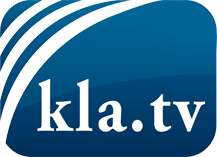 wat de media niet zouden moeten verzwijgen ...zelden gehoord van het volk, voor het volk ...nieuwsupdate elke 3 dagen vanaf 19:45 uur op www.kla.tv/nlHet is de moeite waard om het bij te houden!Gratis abonnement nieuwsbrief 2-wekelijks per E-Mail
verkrijgt u op: www.kla.tv/abo-nlKennisgeving:Tegenstemmen worden helaas steeds weer gecensureerd en onderdrukt. Zolang wij niet volgens de belangen en ideologieën van de kartelmedia journalistiek bedrijven, moeten wij er elk moment op bedacht zijn, dat er voorwendselen zullen worden gezocht om Kla.TV te blokkeren of te benadelen.Verbindt u daarom vandaag nog internetonafhankelijk met het netwerk!
Klickt u hier: www.kla.tv/vernetzung&lang=nlLicence:    Creative Commons-Licentie met naamgeving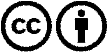 Verspreiding en herbewerking is met naamgeving gewenst! Het materiaal mag echter niet uit de context gehaald gepresenteerd worden.
Met openbaar geld (GEZ, ...) gefinancierde instituties is het gebruik hiervan zonder overleg verboden.Schendingen kunnen strafrechtelijk vervolgd worden.